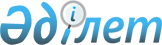 О переводе отдельных участков земель лесного фонда в земли другой категорииПостановление Правительства Республики Казахстан от 17 апреля 2018 года № 201
      В соответствии со статьей 130 Земельного кодекса Республики Казахстан от 20 июня 2003 года и статьей 51 Лесного кодекса Республики Казахстан от 8 июля 2003 года Правительство Республики Казахстан ПОСТАНОВЛЯЕТ:
      1. Перевести земельные участки общей площадью 56,23 гектара из категории земель лесного фонда государственного учреждения "Жаркентское лесное хозяйство" Управления природных ресурсов и регулирования природопользования акимата Алматинской области (далее – учреждение) в категорию земель промышленности, транспорта, связи, для нужд космической деятельности, обороны, национальной безопасности и иного несельскохозяйственного назначения, согласно приложению к настоящему постановлению, для строительства патрульно-тракторной дороги в составе защитных сооружений вдоль реки Хоргос.
      2. Акиму Алматинской области в соответствии с действующим законодательством Республики Казахстан обеспечить возмещение в доход республиканского бюджета потерь лесохозяйственного производства, вызванных изъятием лесных угодий для использования их в целях, не связанных с ведением лесного хозяйства, и принять меры по расчистке площади с передачей полученной древесины на баланс указанного учреждения.
      3. Настоящее постановление вводится в действие со дня его подписания. Экспликация земельных участков,
переводимых из категории земель лесного фонда в категорию земель промышленности, транспорта, связи, для нужд космической деятельности, обороны, национальной безопасности и иного несельскохозяйственного назначения
					© 2012. РГП на ПХВ «Институт законодательства и правовой информации Республики Казахстан» Министерства юстиции Республики Казахстан
				
      Премьер-Министр
Республики Казахстан 

Б. Сагинтаев
Приложение
к постановлению Правительства
Республики Казахстан
от 17 апреля 2018 года № 201
Наименование землепользователя
Общая площадь, гектаров
в том числе:
в том числе:
в том числе:
в том числе:
Наименование землепользователя
Общая площадь, гектаров
Покрытая лесом
пастбища
сенокос
прочие земли
1
2
3
4
5
6
Государственное учреждение "Жаркентское лесное хозяйство" Управления природных ресурсов и регулирования природопользования акимата Алматинской области
56,23
38,99
15,32
-
1,92
Всего:
56,23
38,99
15,32
-
1,92